PELAGOS FXDSviluppato in collaborazione con un’unità speciale della Marina francese secondo specifiche di grado militare, il modello Pelagos FXD è progettato per la navigazione sottomarina ed è ottimizzato per l’utilizzo professionale.Sin dagli anni ’50, quando TUDOR creò uno dei primi orologi subacquei professionali moderni, e fino agli anni ’80, il Marchio ha regolarmente fornito orologi alla Marina militare francese. Con il modello Pelagos FXD, dove la contrazione dell’inglese “fixed” allude alle robuste barrette fisse per l’attacco del cinturino, TUDOR fa rivivere questa storica collaborazione. Il Marchio presenta un orologio tecnico che risponde a un esclusivo insieme di specifiche e che è stato sviluppato con la cooperazione del prestigioso Commando Hubert, l’unità dei nuotatori da combattimento della Marina militare francese.CARATTERISTICHE PRINCIPALICassa di 42 mm di diametro in titanio monoblocco satinato con barrette di attacco del cinturino fisse e fondello con incisi il logo della Marine nationale (la Marina militare francese) e l’iscrizione “M.N.21” (Marine nationale 2021), traendo ispirazione dalle incisioni originali degli anni ’70 e ’80.Lunetta girevole bidirezionale in titanio con disco in ceramica e graduazione retrograda 60 minuti con indici rivestiti con materiale luminescente Swiss Super-LumiNova® di grado X1Quadrante blu navy opaco con indici delle ore applicati rivestiti con materiale luminescente Swiss Super-LumiNova® di grado X1.Movimento di Manifattura MT5602, certificato dal Controllo Ufficiale Svizzero dei Cronometri (COSC), con spirale del bilanciere in silicio e un’autonomia di 70 ore.Lancette “Snowflake”, una caratteristica distintiva degli orologi subacquei TUDOR sin dal 1969, rivestiti con materiale luminescente Swiss Super-LumiNova® di grado X1.Cinturino ad anello in tessuto con sistema di chiusura a strappo, blu navy con filo centrale color argento e cinturino addizionale ad anello in caucciù con motivo in rilievo in tessuto TUDOR E LA MARINA FRANCESENel 2021 TUDOR ha deciso di unire le forze con la Marine nationale (la Marina militare francese), continuando una collaborazione che risale al 1956. All’epoca il Groupe d’Étude et de Recherches Sous-Marines (G.E.R.S.), un organismo scientifico della Marina francese con sede a Tolone, prese in consegna alcuni orologi Oyster Prince Submariner per valutarne le prestazioni in situazioni di utilizzo reali. Si trattava delle referenze 7922 e 7923, entrambe impermeabili fino a 100 metri e animate, rispettivamente, da un movimento a carica automatica e uno manuale. L’impermeabilità di questi orologi fu giudicata “perfetta” e le loro prestazioni “completamente accurate” dall’allora ufficiale comandante del G.E.R.S. Persuaso dal potenziale degli strumenti offerti dal Marchio ginevrino, inoltrò presto altri ordini, consentendo a TUDOR di ottenere lo status di fornitore ufficiale della Marina francese nel 1961. Nei decenni successivi TUDOR continuò a sviluppare i suoi orologi subacquei, molti dei quali sarebbero stati adottati dalla Marina francese. Tra questi, il più famoso resta a tutt’oggi la referenza 9401, con l’iconico blu del quadrante e della lunetta. Caratterizzati dall’incisione sul fondello delle iniziali “M.N.” seguite dall’anno di emissione, gli orologi furono forniti in due configurazioni: con indici delle ore e lancette “Snowflake” e, più tardi, con indici delle ore triangolari. Questo modello fu presentato a metà degli anni ’70 e fu fornito alla Marina francese fino agli anni ’80. Continuò a essere utilizzato fino ai primi anni 2000, in particolare nelle scuole di immersione della marina e dai nuotatori da combattimento. Sebbene da una ventina d’anni non sia più ufficialmente presente negli inventari della Marina militare francese, capita ancora oggi di vederlo al polso dei marinai riservisti. Il modello Pelagos FXD si ispira a questa referenza emblematica.UN INSIEME UNICO DI SPECIFICHE Sviluppato in collaborazione con gli uomini rana della Marina francese, il modello Pelagos FXD è basato su una serie di specifiche tecniche tanto precise quanto impegnative. Per questo include molte caratteristiche funzionali mai viste prima negli orologi TUDOR, come le barrette fisse per l’attacco del cinturino che fanno corpo unico con la cassa in titanio di 42 mm di diametro, assicurando una maggiore robustezza e affidabilità. Foggiate come un prolungamento delle anse, contribuiscono in modo determinante alla caratteristica silhouette del modello. Un’altra caratteristica specifica di questo orologio è la lunetta girevole con 120 tacche. Bidirezionale, con graduazione retrograda da 60 a 0, non risponde allo standard ISO 6425:2018 per gli orologi subacquei, ma alle esigenze proprie del metodo denominato “navigazione sottomarina”, una delle specialità dei nuotatori da combattimento.NAVIGAZIONE SOTTOMARINA La navigazione sottomarina consiste nel raggiungere un luogo preciso nuotando sott’acqua, senza mai emergere, pianificando meticolosamente il percorso. In questa tecnica i sommozzatori nuotano a coppie, collegati da una sagola di sicurezza, e percorrono una serie di tratti rettilinei guidati da una bussola magnetica. In ogni sezione del percorso nuotano a velocità costante per un lasso di tempo prestabilito e completano tutte le sezioni necessarie cronometrandosi a vicenda. La tecnica prevede che a ogni cambio di percorso venga avviato un conto alla rovescia. La graduazione antioraria e la luminescenza della lunetta del Pelagos FXD semplificano l’impostazione e il monitoraggio dei conti alla rovescia: basta allineare alla lancetta dei minuti l’indice della lunetta corrispondente al tempo stabilito per il tratto da percorrere. Quando la lancetta dei minuti raggiunge la posizione opposta al triangolo, il team cambia direzione e il sommozzatore a cui tocca cronometrare avvia un nuovo conto alla rovescia. In questo modello il disco della lunetta ha un diametro superiore a quello della cassa, per offrire una presa ottimale anche se si indossano guanti di neoprene o si hanno le mani intorpidite dal freddo per la lunga permanenza in acqua.Dal punto di vista estetico, il modello Pelagos FXD è ispirato agli orologi subacquei TUDOR storicamente utilizzati dalla Marina francese. Oltre al colore blu navy, presenta indici delle ore quadrati e lancette dalla forma spigolosa note come “Snowflake”: due elementi inconfondibili introdotti dal Marchio nel 1969 per rendere complessivamente più intensa la luminescenza dei suoi orologi in condizioni di scarsa visibilità. È, inoltre, dotato di lunetta girevole con disco in ceramica sabbiata e graduazioni con rivestimento luminescente. La cassa di 42 mm di diametro in titanio è impermeabile fino a 200 metri ed è interamente satinata per produrre un effetto opaco e attenuare i riflessi di luce. A sottolineare il carattere ufficiale dell’orologio, il fondello reca il logo della Marine nationale (la Marina militare francese), composto da un’ancora sovrastata da un berretto da marinaio, oltre all’incisione “M.N.21”, di ispirazione storica, che sta per “Marine nationale 2021”.UN CINTURINO IN TESSUTO NELLA TRADIZIONE DELLA MARINA FRANCESEStoricamente la Marina francese ordinava gli orologi TUDOR senza bracciale e vi aggiungeva i propri cinturini, a volte fatti a mano. Nel corso degli anni due tipi di cinturini sono stati i più utilizzati: cinturini neri ottenuti da un’unica striscia di nylon intrecciato e, meno comunemente, ricavati dall’elastico dei paracadute e riconoscibili per il colore verde e il caratteristico filo centrale giallo o rosso. A quest’ultimo cimelio altamente funzionale, inestricabilmente associato ai sommozzatori militari francesi, rende omaggio il cinturino in tessuto del Pelagos FXD.Il cinturino ad anello in tessuto è un elemento distintivo di TUDOR, uno dei primi marchi di orologi a offrirlo nel 2010. Realizzato negli ottocenteschi telai jacquard dell’azienda Julien Faure della regione francese di St-Etienne, è unico per qualità della fattura e vestibilità. Per il modello Pelagos FXD, TUDOR e Julien Faure hanno sviluppato un cinturino altamente tecnico di nuova concezione, in questo caso adattato alla natura spartana del lavoro dei sommozzatori della Marina militare francese. È costituito da una fascia di 22 mm di altezza di tessuto in polietilene blu navy con filo centrale color argento, fibbia a “D” in titanio e sistema di chiusura a strappo, si adatta a polsi di ogni misura e offre una vestibilità eccellente.Per una singolare coincidenza la Julien Faure, un’azienda a conduzione familiare fondata nel 1864, da molti anni tesse esclusivamente nei suoi laboratori passamanerie che portano il nome di navi della Marina francese e formano parte integrante del bachi, il leggendario berretto con il pompon rosso indossato da marinai e quartiermastri francesi.Il Pelagos FXD è corredato anche di un cinturino addizionale ad anello in caucciù con motivo in rilievo e fibbia. Questo cinturino estremamente flessibile e confortevole al polso viene offerto da TUDOR per la prima volta in assoluto.IL MOVIMENTO DI MANIFATTURA MT5602Il movimento di Manifattura MT5602 che anima il modello Pelagos FXD indica ore, minuti e secondi. Presenta la finitura caratteristica di tutti i movimenti di Manifattura TUDOR. Il suo rotore in tungsteno monoblocco è a vista e satinato con dettagli sabbiati, mentre i ponti e la platina hanno superfici sabbiate e lucide alterne e decorazioni a laser. Tanto la struttura come il bilanciere a inerzia variabile (mantenuto in posizione da un robusto ponte passante con due punti di fissaggio) sono stati progettati per garantire solidità, affidabilità, precisione e durata nel tempo. Grazie anche alla spirale del bilanciere antimagnetica in silicio, il movimento di Manifattura MT5602 è stato certificato “Cronometro” dal COSC (Controllo Ufficiale Svizzero dei Cronometri), ma le sue prestazioni superano di gran lunga gli standard imposti da questo istituto indipendente. Laddove infatti il COSC ammette una variazione media compresa tra -4 e +6 secondi nella marcia giornaliera di un orologio rispetto all’ora assoluta in un singolo movimento, TUDOR richiede ai propri movimenti una variazione compresa tra -2 e +4 secondi nell’orologio completamente assemblato. Un’altra caratteristica di rilievo del movimento di Manifattura MT5602 è l’autonomia di circa 70 ore, “a prova di weekend”: questo significa che chi indossa l’orologio può, ad esempio, toglierlo di venerdì pomeriggio e rimetterlo al polso il lunedì mattina senza doverlo ricaricare. L’OROLOGIO SUBACQUEO TUDORLa storia degli orologi subacquei TUDOR risale al 1954, l’anno in cui fu presentata la referenza 7922. Quel modello, impermeabile fino a 100 metri, fu il capostipite di una lunga genealogia di orologi subacquei. Accessibile, robusto, affidabile e preciso, esprimeva pienamente il concetto di “orologio-strumento” proprio della filosofia del Marchio. Nei settant’anni successivi al suo lancio, l’orologio subacqueo TUDOR è stato costantemente migliorato e ogni modello ha ottenuto il riconoscimento unanime dei professionisti del settore, incluse alcune tra le marine militari più importanti del mondo. Nel 2021, con l’introduzione del Pelagos FXD, TUDOR continua a scrivere la storia degli orologi subacquei insieme ad alcuni dei partner più titolati, come la Marina militare francese. LA GARANZIA TUDORSin dalla sua fondazione, ad opera di Hans Wilsdorf nel 1926, e in linea con la sua visione di segnatempo ideale, TUDOR non ha mai cessato di produrre – e ancora oggi produce – orologi della massima robustezza, durevolezza, affidabilità e precisione. Forte di questa esperienza e certa della qualità superiore dei suoi orologi, TUDOR offre una garanzia di cinque anni su tutti i suoi prodotti. La garanzia non richiede che l’orologio venga registrato né che sia sottoposto a revisioni ed è trasferibile. TUDOR consiglia, inoltre, di sottoporre i suoi orologi a revisione dopo circa 10 anni dall’acquisto, a seconda del modello e dell’intensità e frequenza di utilizzo giornaliero.IL MARCHIO TUDORTUDOR è un pluripremiato marchio di orologeria svizzera che offre orologi meccanici caratterizzati da una raffinata estetica, una straordinaria affidabilità ed un rapporto qualità/prezzo impareggiabile. Le origini del Marchio risalgono al 1926, quando il nome “The Tudor” venne registrato per la prima volta per conto di Hans Wilsdorf, fondatore di Rolex. Nel 1946 questi creò la società Montres TUDOR SA per produrre orologi con la stessa filosofia di qualità Rolex, ma ad un prezzo più contenuto. Nel corso della loro lunga storia, gli orologi TUDOR sono stati scelti in tutto il mondo dai più audaci amanti dell’avventura sulla terra ferma, sui ghiacci e sott’acqua. Oggi la collezione TUDOR include linee emblematiche quali Pelagos, Black Bay, 1926 e Royal. E dal 2015 offre esclusivi movimenti meccanici di Manifattura, ricchi di funzioni e con prestazioni superiori.REFERENZA 25707B/21CASSACassa di 42 mm di diametro in titanio, 12,75 mm di spessore, 52 mm da ansa ad ansa, finitura satinataBarrette di attacco del cinturino fisseFondello in acciaio LUNETTALunetta girevole bidirezionale in titanio con disco in ceramica, graduazione retrograda 60 minuti per la navigazione in fasi consecutive CORONA DI CARICACorona di carica in titanio decorata con lo scudo TUDOR in rilievoQUADRANTEBlu navyVETROVetro zaffiro IMPERMEABILITÀImpermeabile fino a 200 metriBRACCIALECinturino in tessuto con sistema di chiusura a strappo, blu navy con filo centrale color argentoCinturino addizionale in caucciù blu navy con motivo tessuto e fibbia in titanio, incluso nell’astuccioMOVIMENTOMovimento di Manifattura MT5602Movimento meccanico a carica automatica con rotore bidirezionalePRECISIONECronometro svizzero certificato ufficialmente dal COSC (Controllo Ufficiale Svizzero dei Cronometri)AUTONOMIA70 ore circaFUNZIONIOre, minuti e secondi al centroFunzione fermo secondi per un’impostazione precisa dell’oraORGANO REGOLATOREBilanciere a inerzia variabile, vite di microregolazioneSpirale del bilanciere in silicio antimagneticaFrequenza: 28.800 alternanze/ora (4Hz)DIAMETRO TOTALE31,8 mmSPESSORE6,5 mmNUMERO DI RUBINI25 rubiniPer immergervi ancora più a fondo in https://tudor.watch/PelagosFXD 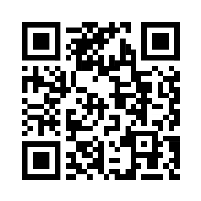 